 Beaverlodge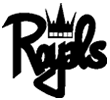 Sr. Varsity Lady’s and Men’sInvitational Basketball TournamentDear Coaches,On behalf of the Sr. Varsity Basketball teams and all of Beaverlodge Regional High School, I would like to invite you to the 2nd “Beaverlodge Championship Tournament” The tournament will be held on February 9th and 10th, 2018.Entry Fee will be $350.00 per team.  Your team will not be confirmed until a cheque made payable to “Beaverlodge Regional High School” has been received!!														          	Symon Pfau,							Beaverlodge Men’s Coach 							symonpfau@pwsd76.ab.ca							780 354 2189							1034 - 2nd Ave, (Bag 700), Beaverlodge, 							AB, T0H 0C0Tournament FormatThe tournament format will be an 8 team Oregon draw, with games starting on Friday, February 9th.  All teams will be guaranteed three games and 3 participants in our skills competition.FeaturesCoaches RoomFirst place prize for each athlete and coach.There will be second place prizes. There will be a plaque given out to 1st, 2nd and the consolation winners.